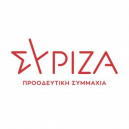 Αθήνα, 25/01/2021 ΠΡΟΣΤον Πρόεδρο του Ανώτατου Συμβούλιο Επιλογής Προσωπικού, κο. Ιωάννη ΚαραβοκύρηΚοινοποιούμενη:Στον Πρόεδρο της Βουλής των Ελλήνων, κο. Κωνσταντίνο Τασούλα Στον Πρόεδρο της Ειδικής Μόνιμης Επιτροπής Θεσμών και  Διαφάνειας της Βουλής των Ελλήνων, κο. Αθανάσιο Μπούρα Αξιότιμε κύριε Πρόεδρε, Η χώρας μας βιώνει τις τραγικές συνέπειες του 1ου και 2ου κύματος της πανδημίας, τόσο στο υγειονομικό σκέλος αυτής, όσο και σε κοινωνικό και οικονομικό επίπεδο. Οι πρωτόγνωρες αυτές συνθήκες απαιτούν από την πρώτη στιγμή ταχύτατα αντανακλαστικά αντίδρασης, σωστό και έγκαιρο προγραμματισμό και μια σειρά άμεσων και σωτήριων για τον λαό μας ενεργειών, όπως η υπογραφή και υλοποίηση δημοσίων συμβάσεων για αγαθά και υπηρεσίες, καθώς επίσης και προσλήψεις μόνιμου ή έκτακτου προσωπικού σε αρκετούς και νευραλγικούς για την αντιμετώπιση της πρωτόγνωρης αυτής κατάστασης τομείς της δημόσιας διοίκησης. Έχει γίνει πλέον σε όλους αντιληπτό ότι αποτελεί επιτακτική ανάγκη μία σειρά προσλήψεων κατάλληλου προσωπικού σε κρίσιμες υπηρεσίες - λειτουργίες του Κράτους, όπως το Εθνικό Σύστημα Υγείας  καθώς και τα Μέσα Μαζικής Μεταφοράς, κυρίως των μεγάλων αστικών κέντρων. Παρά ταύτα, ο επιτακτικός  και επείγων χαρακτήρας ολοκλήρωσης των προσλήψεων δεν δικαιολογεί καμία απόκλιση από τις προβλεπόμενες διαγωνιστικές διαδικασίες (προκήρυξη και υλοποίηση) και από το σύνολο των κείμενων διατάξεων δικαίου που διέπουν την λειτουργία της Ελληνικής Δημοκρατίας ως κράτους δικαίου και μέλους της Ε.Ε.Σε αυτό το σημείο οφείλουμε να μνημονεύσουμε την καταστατική αποστολή του Ανώτατου Συμβουλίου Επιλογής Προσωπικού, που ορίζει ρητά την ουδετερότητα της Διοίκησης και τη διασφάλιση ίσων ευκαιριών για όλους τους πολίτες σε σχέση με το δικαίωμα πρόσβασης στην εργασία στο δημόσιο τομέα, με συνθήκες απόλυτης διαφάνειας, δημοσιότητας, αντικειμενικότητας και αξιοκρατίας. Θεσμικό θεματοφύλακα της τήρησης των αρχών αυτών αποτελεί το ΑΣΕΠ, το οποίο συστάθηκε ως ανεξάρτητη αρχή επιφορτισμένη με τον έλεγχο της ορθής εφαρμογής των διατάξεων που διέπουν τις προσλήψεις στο δημόσιο τομέα. Στο πλαίσιο όλων αυτών, θα θέλαμε να περιέλθουν σε γνώση σας τα παρακάτω περιστατικά. Στις 30/10/2020 προκηρύχθηκαν με την υπ’ αριθμ. 1/2020 προκήρυξη πλήρωσης με σειρά προτεραιότητας :τριακόσιες εξήντα επτά (367) θέσεις προσωπικού Δ.Ε. Οδηγοί Λεωφορείων και πενήντα έξι (56) θέσεις Δ.Ε. Τεχνιτών διαφόρων ειδικοτήτων, με σχέση εργασίας Ιδιωτικού Δικαίου Αορίστου Χρόνου στην ανώνυμη εταιρεία Οδικές Συγκοινωνίες Α.Ε. (Ο.ΣΥ. Α.Ε.).    εκατόν ογδόντα έξι (186) θέσεις προσωπικού με σχέση εργασίας ιδιωτικού δικαίου αορίστου χρόνου Τεχνολογικής και Δευτεροβάθμιας Εκπαίδευσης διαφόρων κλάδων και ειδικοτήτων σύμφωνα με τις διατάξεις του δεύτερου άρθρου του ν. 4722/2020, στην Ανώνυμη Εταιρεία Σταθερές Συγκοινωνίες (ΣΤΑ.ΣΥ. Α.Ε.).Στις 8/12/2020 πραγματοποιήθηκε ανάρτηση των προσωρινών αποτελεσμάτων της Ο.ΣΥ. Α.Ε., όπου  παρουσιάστηκε κοινός πίνακας διοριστέων, αναπληρωματικών και  απορριπτέων του εν λόγω διαγωνισμού προσλήψεων, με προσωποποιημένα-ταυτοποιήσιμα  προσωπικά δεδομένα των απορριπτέων υποψηφίων που σχετίζονται με ευαίσθητα προσωπικά δεδομένα τους, όπως τα ονοματεπώνυμα των υποψηφίων,  η μοριοδότηση λόγω πολυτεκνίας ή τριτεκνίας και η μοριοδότηση λόγω Α.Μ.Ε.Α.	Αποτέλεσμα αυτού, ήταν η ιστοσελίδα του οργανισμού (https://www.osy.gr/) να παραμείνει εκτός λειτουργίας για αρκετές ώρες. Την επόμενη ημέρα πραγματοποιήθηκε νέα ανάρτηση προσωρινών πινάκων διοριστέων και αναπληρωματικών υποψηφίων,  καθώς και  πίνακας απορριπτέων με μη προσωποποιημένα - ταυτοποιήσιμα προσωπικά δεδομένα που να σχετίζονται με ευαίσθητα προσωπικά δεδομένα των παραπάνω.Επιπλέον, έως σήμερα, υπάρχουν αρκετά δημοσιεύματα στον έντυπο και ηλεκτρονικό τύπο που χαρακτηρίζουν τον διαγωνισμό προσλήψεων ως διαβλητό, καθώς και καταγγελίες ως προς το αδιάβλητο ή μη της διαδικασίας από συνδικαλιστικούς φορείς και παρατάξεις που δραστηριοποιούνται εντός της Ο.ΣΥ. Α.Ε.Όλα  αυτά θέτουν υπό σοβαρή αμφισβήτηση την εγκυρότητα και την νομιμότητα της όλης  διαδικασίας και τίθεται πλέον απαραίτητη περαιτέρω έρευνα για ενδεχόμενη  παραβίαση του νομοθετικού πλαισίου που διέπει την διαδικασία προσλήψεων στο δημόσιο τομέα, αναζητώντας ταυτόχρονα τυχόν ευθύνες των αρμοδίων οργάνων Διοίκησης του εν λόγω Οργανισμού.Προς υποβοήθηση διερεύνησης των ως άνω διαλαμβανομένων σας αποστέλλουμε τα εξής συνημμένα: Κοινός πίνακας διοριστέων, αναπληρωματικών και  απορριπτέων υποψηφίων του εν λόγω διαγωνισμού προσλήψεων, όπως αυτός αναρτήθηκε στην ιστοσελίδα του οργανισμού την 8/12/2020, με προσωποποιημένα - ταυτοποιήσιμα προσωπικά δεδομένα των απορριπτέων υποψηφίων που σχετίζονται με ευαίσθητα προσωπικά δεδομένα τους, όπως τα ονοματεπώνυμα των υποψηφίων, η μοριοδότηση λόγω πολυτεκνίας ή τριτεκνίας και η μοριοδότηση λόγω Α.Μ.Ε.Α (eniaios_asep_OSY).Ηλεκτρονική αποτύπωση της ιστοσελίδας του Οργανισμού με το μήνυμα “Λόγω τεχνικού προβλήματος οι πίνακες των αποτελεσμάτων είναι προσωρινά μη διαθέσιμοι” (screenshot OSY).Ως βουλευτές μέλη της αξιωματικής αντιπολίτευσης και αρμόδιοι Τομεάρχες Υποδομών και Μεταφορών, Εργασίας και Εσωτερικών  της κοινοβουλευτικής ομάδας ΣΥΡΙΖΑ ΠΡΟΟΔΕΥΤΙΚΗ ΣΥΜΜΑΧΙΑ σας καλούμε, στα πλαίσια των αρμοδιοτήτων σας και της θεσμικής σας αποστολής, να διερευνήσετε τα γεγονότα που σας εκτέθηκαν με την παρούσα επιστολή και να ασκήσετε το σύνολο των δυνατών ενεργειών εκ μέρους σας,  ώστε να διαφυλαχθεί το κύρος του συγκεκριμένου διαγωνισμού, το κύρος του Φορέα σας, το κύρος εκατοντάδων χιλιάδων δημοσίων υπαλλήλων και τέλος το κύρος του συνόλου των πολιτών της χώρας μας που οφείλουμε όλοι μας να υπηρετούμε.Παραμένουμε στην διάθεσή σας για οποιαδήποτε διευκρίνιση, πληροφορία και αρωγή. Με εκτίμηση, Βουλευτής B3 Νοτίου Τομέα ΑθηνώνΤομεάρχης Υποδομών & Μεταφορών Κ.Ο. ΣΥΡΙΖΑ ΠΡΟΟΔΕΥΤΙΚΗ ΣΥΜΜΑΧΙΑ Νίκος ΠαππάςΒουλευτής B1 Βορείου Τομέα ΑθηνώνΤομεάρχης Εργασίας  Κ.Ο. ΣΥΡΙΖΑ ΠΡΟΟΔΕΥΤΙΚΗ ΣΥΜΜΑΧΙΑ Μαριλίζα ΞενογιαννακοπούλουΒουλευτής B1 Βορείου Τομέα ΑθηνώνΤομεάρχης Εσωτερικών   Κ.Ο. ΣΥΡΙΖΑ ΠΡΟΟΔΕΥΤΙΚΗ ΣΥΜΜΑΧΙΑ Κωνσταντίνος Ζαχαριάδης 